KARTA ZGŁOSZENIAZgłaszam uczestnictwo w Ogólnopolskiej Konferencji HistorycznojęzykowejW kręgu dawnej polszczyzny Vw dniach 5-6 grudnia 2022 rokuDane uczestnika*Stopień / Tytuł naukowy……………………………………………………………………….Nazwisko i imię...........................................................................................................................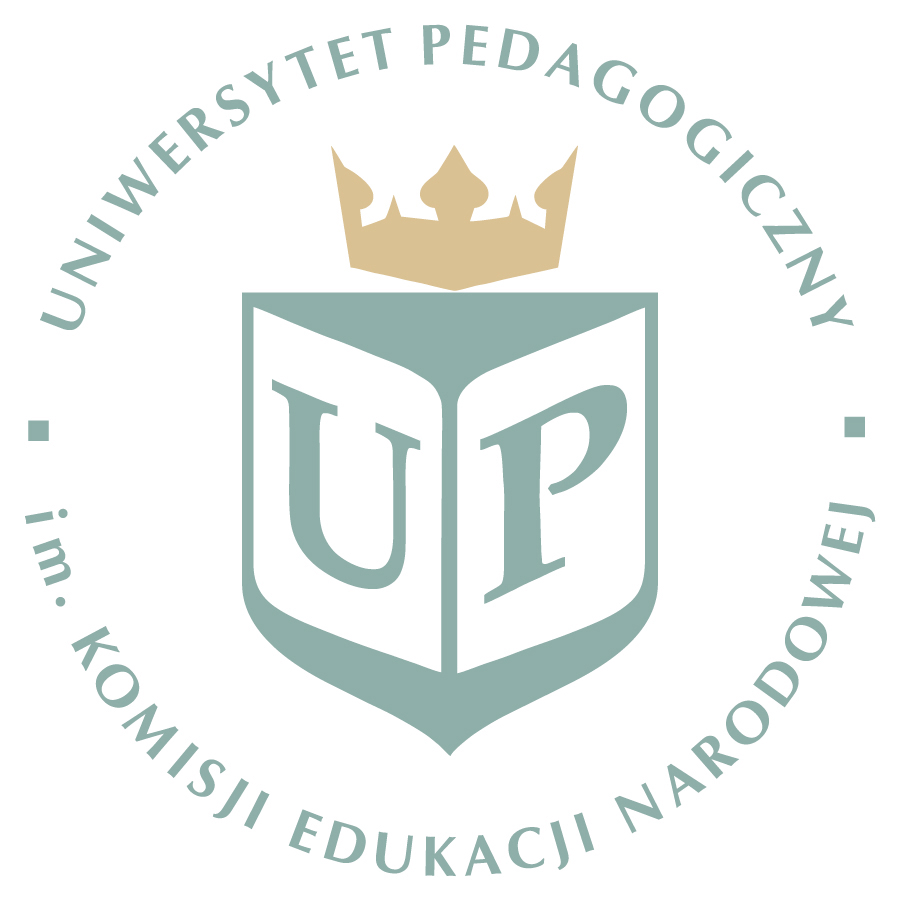 Adres do korespondencji: ul. .....................................................................nr............../...............Miejscowość...................................................Kod............................poczta.................................Tel….....................................................................e-mail..............................................................Zgłaszam referat/komunikat (podać tytuł)....................................................................................…………………………………………………………………………………………………..Dane InstytucjiNazwa Instytucji...........................................................................................................................Wydział................................................................Instytut............................................................Adres ul..........................................................nr......./.........miejscowość.....................................Kod...............................................poczta.....................................................................................							...................................................................									podpis* wypełnić drukowanymi literami(WYPEŁNIA ORGANIZATOR)Opłata za udział w konferencji wynosi 300 zł. Obejmuje ona druk publikacji.Płatność należy dokonać przelewem do dnia 15 listopada 2022 r. na konto:Uniwersytet Pedagogiczny im. Komisji Edukacji NarodowejBank Pekao SA oddział w Krakowieprzelew krajowy	      71 1240 4722 1111 0000 4852 4687przelew zagraniczny 	IBAN PL 78 1240 4722 1978 0000 4851 6422, Kod SWIFT: PKOPPLPWz dopiskiem: DK-80, imię i nazwisko uczestnika (DK-80 Jan Kowalski)W razie rezygnacji wpłata podlega / nie podlega* zwrotowi.* odpowiednie skreślić  Zgodnie z obowiązującymi przepisami, organizator konferencji zobowiązany jest do wystawienia faktury nie później niż 15 dnia miesiąca następującego po miesiącu, w którym podmiot dokonał wpłaty na konto UP. Faktury dla osób fizycznych nieprowadzących działalności gospodarczej oraz dotyczące sprzedaży zwolnionej od podatku VAT wystawia się tylko i wyłącznie na żądanie. Fakturę wystawia się na żądanie zgłoszone w ciągu 3 miesięcy licząc od końca miesiąca, w którym dokonano wpłaty. Jeżeli wpłaca osoba fizyczna, a faktura ma być wystawiona na instytucje (pracodawcę osoby fizycznej) do żądania o fakturę należy dołączyć skierowanie z instytucji (pracodawcy) podpisane przez upoważnioną osobę do reprezentowania w/w instytucji. Żądanie można kierować na email: konferencje@up.krakow.pl Dane do wystawienia fakturyNIP.................................................Nazwa instytucji lub imię i nazwisko (w przypadku wpłaty indywidualnej).........................................................................................................................................................................Adres płatnika...............................................................................................................................Fakturę należy przesłać na adres....................................................................................................								........................................................								       podpis i pieczęć osoby upoważnionejKartę zgłoszenia należy przesłać do 15 października 2022 r. 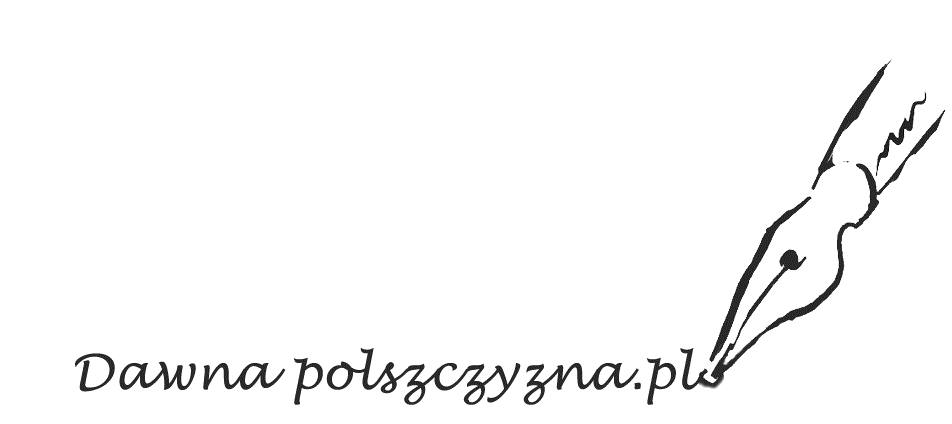 drogą elektroniczną na adres: wkregudawnejpolszczyzny@gmail.com